CỘNG HÒA XÃ HỘI CHỦ NGHĨA VIỆT NAMĐộc lập - Tự do - Hạnh phúc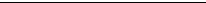 BIÊN BẢNLẤY LỜI KHAI CỦA ĐƯƠNG SỰHồi .…. giờ.…. phút ngày .…. tháng ….. nămTại (2):(3)tiến hành lấy lời khai của (4)Địa chỉ(5)Nơi làm việc (6)Là: …………… (7) trong vụ án dân sự thụ lý số ……/TLST-  (8)Về việc(9)(10)…………………………………… khai:(11)Việc lấy lời khai kết thúc hồi….. giờ…phút cùng ngày.………………(12) đã……………………………..(13), công nhận là biên bản ghi đúng lời khai của mình.NGƯỜI KHAI(Ký tên, ghi rõ họ tên hoặc điểm chỉ)(14)THƯ KÝ TÒA ÁN GHI BIÊN BẢN(Ký tên, ghi rõ họ tên)THẨM PHÁN(Ký tên, ghi rõ họ tên,đóng dấu)